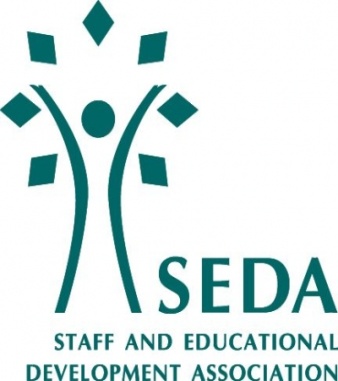 Senior Fellowship of the Staff and Educational Development Association (SFSEDA) – Self-Diagnostic Application FormThis form is designed to help you and the Fellowships Co-ordinator decide whether or not you are ready to apply for SFSEDA. Some people decide they are better off waiting till they have more experience in certain areas. If you are unsure, please complete the form and use it as a basis for further discussion.Name: ………………………………………………Please indicate if you are currently: Associate Fellow of SEDA / Fellow of SEDA / SEDA member (individual / institutional contact / associate / partner institution contact) / I am new to SEDA (please select those that apply)What is your role in Educational Development?Describe your role and experience as an educational developer and what the term ‘educational development’ means to you, including the ways in which you support the development of others. This may not necessarily take place in a formally designated educational development unit or role. Why are you interested in SFSEDA?What experience do you have that meets each of the three SFSEDA Specialist Outcomes (below)?(NB: If you lack sufficient experience to make a case against each one, you are not yet ready for SFSEDA. The Fellowships Co-ordinator would be very happy to discuss this, and how to get relevant experience, if you're not sure.)Provided a sustained contribution to the improvement of education through academic development.Given service to the community of developers (e.g. through committee membership, conference organization, or other contribution to the professional community of developers beyond your own institution)Contributed to the body of professional knowledge and practice in academic development (e.g. Through publication, conference presentations, creation of resources, etc.)What do you mean by 'leadership'?SFSEDA is for developers who can demonstrate a track record of leadership. Note that leadership is about managing change, and does not necessarily involve people management. Please reflect briefly on what you mean by 'leadership' in your own practice.How do you manage your own development?Please provide a short reflection on how you manage your own professional development, includingWhat does 'continuing professional development' (CPD) mean to you?How you decide and plan what continuing professional development to undertake?Any reflections you have on the relationship between your development and your professional practice?What do the SEDA Values mean in your professional practice?Below are the five SEDA Values. As part of your application, you will need to write a reflection on them in the context of your practice. Please highlight areas of your work which you feel demonstrate your engagement with each of the values. Developing understanding of how people learnPractising in ways that are scholarly, professional and ethicalWorking with and developing learning communitiesValuing diversity and promoting inclusivityContinually reflecting on practice to develop ourselves, others and processesPlease complete this last question if you are a current Fellow of SEDA – reflections on developments in your academic/educational development practice since completing SLEC.Since completing SLEC (Supporting and Leading Educational Change) course what are your reflections on the way your academic/educational development role has developed and changed e.g. as you have worked in wider/new educational development and institutional contexts? Once you have completed this form, please return it to SEDA Fellowships at the following email address: fellowships@seda.ac.uk. We will then be in touch to discuss next steps and, if you decide to proceed, to send you the formal application and payment form and send you details of the next cohort timetable.Data-protectionWe ensure that we comply with all applicable data protection laws when handling your information. Your personal data will be processed in accordance with the General Data Protection Regulation 2016/679 of the European Union and the Data Protection Act 2018.  For more information about this, your rights, and our approach to Data Protection and Privacy, please see our Privacy Notice: https://www.seda.ac.uk/resources/files/SEDA%20Privacy%20Notice%201.0.pdf